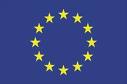 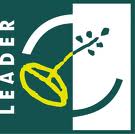 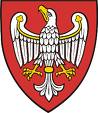 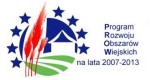 ¯¯¯¯¯¯¯¯¯¯¯¯¯¯¯¯¯¯¯¯¯¯¯¯¯¯¯¯¯¯¯¯¯¯¯¯¯¯¯¯¯¯¯¯¯¯¯¯¯¯¯¯¯¯¯¯¯¯¯¯¯¯¯¯¯¯¯¯Tytuł operacji:Wianki na NoteciNumer wniosku:DN/MP/16/2014Kwota dofinansowania: 14 928,00Realizacja wskaźnika z LSR:Opis operacji:Zorganizowanie imprezy pod nazwą „Wianki na Noteci” zgromadzi wielu mieszkańców oraz przejezdnych. Udział wezmą wszyscy chętni do spływu kajakami po Noteci. Na końcu spływu będzie impreza połączona z koncertem muzyki szanty w wykonaniu zespołów muzycznych.Organizowane w/w przedsięwzięcia mają na celu: wpływanie na poprawę jakości życia na obszarach wiejskich, poprzez zaspokojenie potrzeb społeczno-kulturalnych mieszkańców Gminy Ujście. Umożliwiają również rozwój tożsamości społeczności obszarów wiejskich, oraz wpływają na atrakcyjność turystyczna i inwestycyjną obszarów wiejskich.Realizując przejazdy turystyczne i rekreacyjne dla mieszkańców Północnej Wielkopolski wspiera się region w przyjazną dla środowiska działalność gospodarczą i społeczną na potrzeby turystyki i rekreacji mieszkańców Ujścia i okolic.Operacja przyczynia się do podniesienia atrakcyjności wsi, ponieważ powoduje angażowanie się mieszkańców w życie kulturalne, przez co przyczyni się do wzrostu zainteresowania miejscowością Ujście.STOWARZYSZENIE DOLINA NOTECI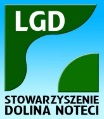 ul. Notecka 2864-800 Chodzież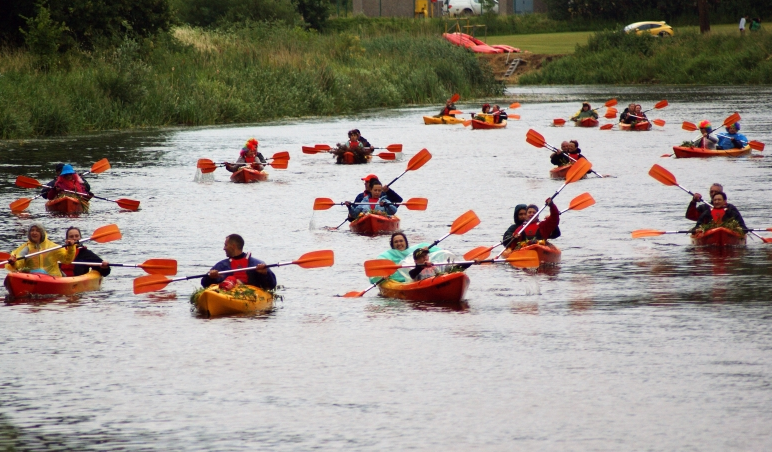 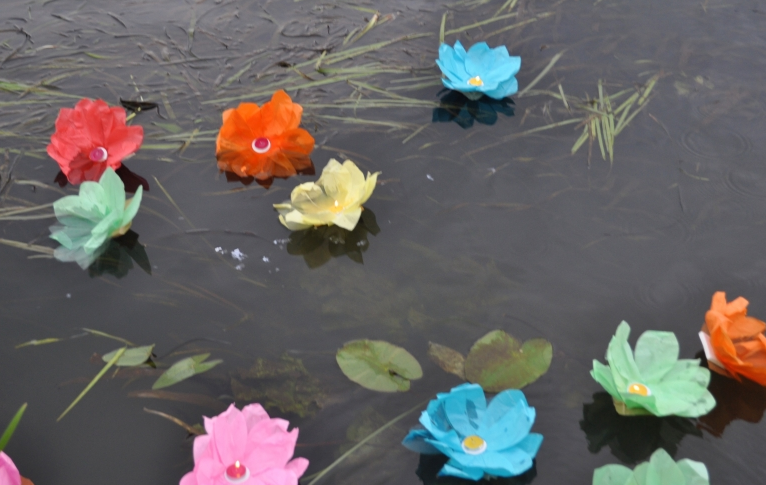 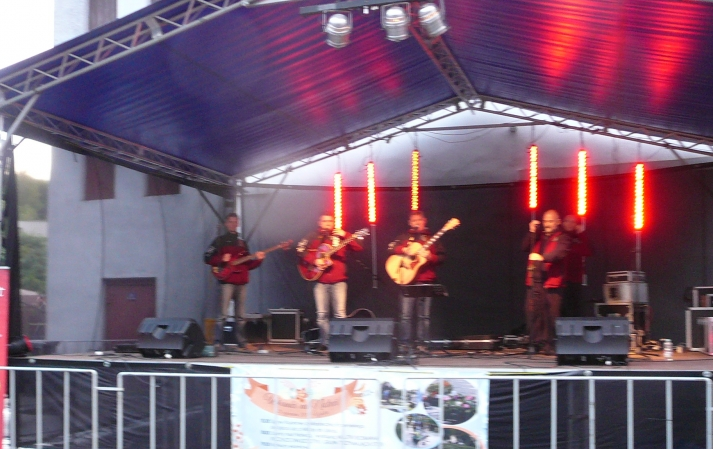 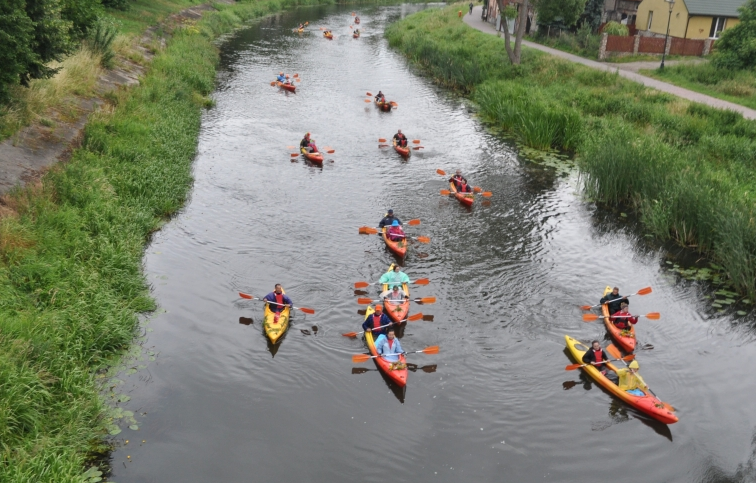 